BẢNG BÁO GIÁNgày: .. /…/ 20…Số: L201201 /DLHCM/01Kính gửi:  QUÝ KHÁCH HÀNG (Tên – Chức Vụ - Công ty/ Đơn vị)                   Tel:                   Mail:                    DỰ ÁN: Công Ty TNHH Thương Mại Dịch Vụ Kỹ Thuật VIỆT NGUYỄN xin trân trọng gởi đến Quý khách hàng bảng báo giá các thiết bị như sau:           ĐIỀU KIỆN THƯƠNG MẠI:Giá trên đã bao gồm tiền hàng, thuế nhập khẩu, thuế VAT, chi phí vận chuyển, bàn giao, lắp đặt, hướng dẫn sử dụng, bảo hành, bảo trì.Chưa bao gồm chi phí kiểm định hiệu chuẩn (Hổ trợ giá gốc bởi đơn vị vietCALIB® khi mua hàng từ Việt Nguyễn)Tiêu chuẩn và chất lượng: Thiết bị mới 100% , nguyên đai, nguyên kiện – theo đúng tiêu chuẩn của nhà sản xuất.Giao hàng và cung cấp dịch vụ:2.1. Thời gian giao hàng: Hàng có sẵn: Giao hàng trong vòng 05 - 07 ngày kể từ ngày ký hợp đồng hoặc xác nhận đặt hàng và bên bán nhận đủ tiền thanh toán đợt 1.	Hàng không có sẵn: Giao hàng trong vòng 08 tuần kể từ ngày ký hợp đồng hoặc xác nhận đặt hàng và bên bán nhận đủ tiền thanh toán đợt 1.					2.2. Địa điểm giao hàng: Phòng thí nghiệm của CHỦ ĐẦU TƯ;				2.3. Lắp đặt, đào tạo sử dụng: Tại địa điểm đã nêu của mục 2.2 (Phòng thí nghiệm đáp ứng điều kiện lắp đặt của nhà sản xuất và người sử dụng thiết bị có chuyên môn phù hợp).			3. Dịch vụ sau bán hàng:					3.1. Bảo hành:  Thời gian bảo hành 12 tháng kể từ ngày bàn giao nghiệm thu (nhưng không quá 13 tháng kể từ ngày thông báo giao hàng).	Chế độ bảo hành không áp dụng đối với những lỗi do người sử dụng gây ra, phụ kiện, đồ thuỷ tinh, vật tư tiêu hao…Trung tâm Bảo hành:Tại HCM: Số N36,  Đường số 11 - Tân Thới Nhất 17, Khu phố 4,  Phường Tân Thới Nhất, Quận 12, Tp. HCM Tel: 028.66 570570 – Mail: service@vietnguyenco.vn – Hotline: 0888. 663300Tại HN: Số 138 Đ. Phúc Diễn, P. Xuân Phương, Q. Nam Từ Liêm, Hà NộiTel: 024. 32 009276 – Mail: service@vietnguyenco.vn – Hotline: 0888. 663300Tại Đà Nẵng: Số 10 Lỗ Giáng 05, P. Hoà Xuân, Q. Cẩm Lệ, Đà NẵngTel: 023.66 566570 – Mail: service@vietnguyenco.vn – Hotline: 0888. 663300	3.2. Địa điểm bảo hành: Tại địa điểm đã nêu của mục 2.2					3.3. Bảo trì: Theo tiêu chuẩn/khuyến cáo của hãng sản xuất, thực hiện tại địa điểm đã nêu của mục 2.2					4. Thanh toán:					4.1. Hình thức thanh toán: Chuyển khoản theo tỷ giá bán ra của Ngân hàng Ngoại Thương tại thời điểm thanh toán. 					4.2. Tiến độ thanh toán: Thanh toán làm 2 đợt					01 đợt: Thanh toán 100% giá trị hợp đồng trong vòng 07 ngày kể từ ngày ký  hợp đồng và trước khi giao hàngĐợt 1: 50% giá trị hợp đồng trong vòng 07 ngày kể từ ngày ký  hợp đồng hoặc xác nhận đặt hàngĐợt 2: 50% giá trị hợp đồng còn lại trong vòng 07 ngày, kể từ ngày thông báo giao hàng và trước khi giao hàngĐợt 2: 50% giá trị hợp đồng còn lại trong vòng 07 ngày, kể từ ngày giao hàng, nghiệm thu thanh lý và xuất hóa đơn tài chính hợp lệ				4.3. Tài khoản thanh toán: 		Số tài khoản thụ hưởng: 041 0101 0022 700Tại: Ngân hàng TMCP Hàng hải (Maritime Bank) chi nhánh TP. Hồ Chí MinhĐơn vị thụ hưởng: Công ty TNHH Thương Mại Dịch Vụ Kỹ Thuật Việt NguyễnMST: 0 3 1 1 1 4 6 2 3 3 5         5.   Thời hạn báo giá: Phiếu báo giá có giá trị trong vòng 30 ngày kể từ ngày ghi trênSTTMã/ Code TÊN THIẾT BỊ/ ĐẶC TÍNH KỸ THUẬTSLĐVTĐƠN GIÁ(VNĐ)THÀNH TIỀN(VNĐ)1DS8000Máy đo độ hòa tan 08 vị trí (6+2)Model: DS8000Hãng sản xuất: LABINDIA - Ấn ĐộXuất xứ: Ấn Độ Tính năng kỹ thuật:Thiết bị vi điều khiển, vận hành đơn giản, thân thiện,  Phù hợp với tiêu chuẩn dược USP, IP, EP.Bàn phím với ký tự chữ - số Alphabet, phím với vật liệu polyester mềm chống vô nước.Phần mềm tương tác trong chế độ dialogue cho dễ vận hành với chức năng bảo vệ bằng mật khẩu, tránh những đăng nhập không hợp lệ. Bảo vệ đa cấp bằng mật khẩu (cho 10 người dùng).Phù hợp tiêu chuẩn GLP: Tích hợp đồng hồ thời gian thực RTC cho hiển thị và in dữ liệu có ngày thời gian thực.Nhập chữ số cho tên mẫu, số mẫu, và số nhận danh cho thẩm định.Tự động tăng số “ SỐ CHẠY (RUN NUMBER)” hàng ngày và nhà máy nhập “TÊN KHÁCH HÀNG (CUSTOMER NAME)” với số Serial của thiết bị trong bản cáo kết quả in ra.Bộ nhớ lưu trữ 15 phương pháp cài đặt sẵn.Phần mềm đánh giá Tốc độ RPM/ Nhiệt độ/ Thể tích mẫu/ Thể tích mẫu bổ sung.Kiểm soát nhiệt độ độc lập mỗi cốc đo với đầu dò bên ngoài có tính năng cảm biến nhiệt độ RTD Pt100.Nắp cho bay hơi thấp: nắp với kết cấu hình nón giúp hồi lưu mẫu bay hơi, làm giảm lượng mẫu mất khi chạy trong thời gian dài.Dễ dàng thay và khóa cốc đo, hệ thống Easealign cho phép cốc đo dễ dàng trượt vào vị trí (Khóa Bionet). Sau khi đặt, cốc sẽ không bị float ngay cả khi tróng không.Tích hợp chức năng định tâm lại nắp, không gỡ bỏ hoặc định vị thủ công. Cho phép định vị cánh khuấy/ giỏ một cách tự động và chính xác mà không cần dụng cụ đặc biệt nào theo như yêu cầu dược điển.Vòi nước nằm phía trước cho dễ dàng làm sạch bể nước.Dễ vận hành: Thiết bị RUN có thể bắt đầu dựa trên các thông số chạy của lần trước đó.Công cụ để xem các thông số cài đặt trong quá trình RUN.Tiếp tục phân tích độ hòa tan khi điện bị ngắt gián đoạn ngắn (đặc biệt hữu dụng trong phân tích thời gian dài cho những viên thuốc phóng thích chậm).Báo cáo có thể thu được ngay cả khi cài đặt lại/ Tắt nguồn/ hoặc lỗi nguồn.Báo động và chỉ dẫn:Chỉ dẫn âm thanh cho trạng thái sẵn sàng của thiết bị.Âm thanh cảnh báo mực nước thấp với chỉ dẫn an toàn hiển thị trên màn hình.Bảo vệ an toàn quá nhiệt cho bể.Âm thanh báo thức: đặc điểm đặc trưng này là tự động bật bộ gia nhiệt tại thời gian được xác định trước.Chỉ dẫn lỗi giúp người dùng theo dõi các vấn đề.DS8000 đáp ứng hết các yêu cầu liên quan đến thẩm đinh, đánh giá chất lượng và hiệu chuẩn. Cung cấp kèm theo thiết bị với bộ tài liệu IQ/ OQ/ PQ.Có thể kết nối với PC để truyền tải dữ liệu.Báo cáo:Lựa chọn định dạng báo cáo phù hợp GLPBáo cáo ghi số lần CHẠY (RUN No.), các thông số cài đặt và thông số thực trong quá trình hòa tan.Báo cáo các thông số chương trình của 15 phương pháp, với in ra số chương trình trống.In ra hoặc thẩm định mỗi nhiệt độ cốc và tốc độ giỏ/ cánh khuấy mỗi khoảng thời gian lấy mẫu.  Báo cáo thẩm định Nhiệt độ/ Tốc độ RPM/ Thể tích mẫu/ Thể tích thêm vào.Thông số kỹ thuật:Điều khiển: Bộ điều khiển vi xử lý với phiên bản tiên tiến.Màn hình hiển thị LCD nền sáng với 40 ký tự x 2 hàng.Bàn phím với ký tự số Alphabet, phím với polyester mềm chống vô nướcLưu trữ tối đa 15 quy trình với các thông sốLưu trữ dữ liệu: Sẵn sàng với các loại bộ nhớ khả biến (Non-Volatile memory)Bể nước: thể tích 17 lít, tích hợp đầu dò cảm biến xác định mực nướcTuần hoàn nước: Bơm chìmDải nhiệt độ: 300C ÷ 400CĐộ phân giải nhiệt độ: 0.10CĐộ chính xác nhiệt độ điều khiển: ±0.10CCảm biến nhiệt: Pt-100 (RTD)Tốc độ trục quay: có thể thay đổi 20 ÷ 250 rpmĐộ chính xác tốc độ trục quay: ±1%Cốc hòa tan: loại cốc Thủy tinh hoặc/ và cốc Polycarbonate tùy theo yêu cầu USP/ BP/ IP (có loại cốc trong; cố màu hổ phách... loại thể tích: 250ml/ 150ml và 100 mlThời gian lấy mẫu: cố định hoặc theo chương trình (với khoảng thời gian khác nhau).Khoảng thời gian lấy mẫu: với bước là 01 phút.Dải thể tích mẫu lấy: chuẩn là 0.5 - 25.5 ml (có thể yêu cầu thể tích nhiều hơn).Chế độ lấy mẫu bổ sung: người dùng lựa chọnLựa chọn thêm với chức năng rửaKhoảng thời gian số lượng tối đa: 30Thời gian quy trình tan rã: 1 phút đến 720 giờĐịnh dạng báo cáo:Phù hợp định dạng GLP và quy định dược điểnBáo cáo tham số chương trìnhVới phần mềm đánh giá tùy chọn thêm (option):Đánh giá tham số Prog.Đánh giá báo cáoHồ sơ hòa tanCổng ra: Máy in: phù hợp các loại máy in deskjet, tiêm và máy in nhiệt RS232C: Cho kết nối PCNguồn điện & Công suất tiêu thụ: 230 V AC ± 10%, 50 Hz, 1100 WattsMôi trường vận hành: nhiệt độ phòng đến 400C/ độ ẩm: 5 ÷ 90% không đọng sương.Kích thước: 71.5x60x70.5cms (W x D x H)Khối lượng: khoảng 80 kgCung cấp bao gồm:01x Máy chính06x Giỏ 40 mesh, đạt tiêu chuẩn USP- I, thép không rỉ 31606x Cánh khuấy, đạt tiêu chuẩn USP- II, thép không rỉ 31608x Trục khuấy, thép không rỉ 31608x Cốc thủy tinh khuôn đúc, mặt bích01x Tấm bề mặt bể với lớp phủ PVDF phía trên01x Đầu dò bên ngoài với tính nắng cảm biến nhiệt độ01x Tài liệu hướng dẫn sử dụng tiếng Anh + tiếng Việt01Bộ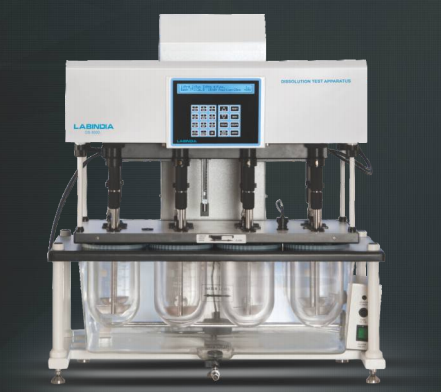 HÀNG CÓ SĂNBộ nạp đinh lượng viên thuốc đồng thờiBộ phân phối viên thuốc cho phép hạ giảm đồng thời với một định lượng thuốc với nắp chống bay hơi thấp, tránh sai lệch về thời gian, kết quả giảm thiểu sai lệch.01BộBao gồmBao gồmThực hiện hồ sơ IQ/OQ Bao gồmBao gồmTổng Tổng Tổng Tổng Tổng Tổng Thuế VAT 10%Thuế VAT 10%Thuế VAT 10%Thuế VAT 10%Thuế VAT 10%Thuế VAT 10%TỔNG CỘNGTỔNG CỘNGTỔNG CỘNGTỔNG CỘNGTỔNG CỘNGTỔNG CỘNGBằng chữ: Bằng chữ: Bằng chữ: Bằng chữ: Bằng chữ: Bằng chữ: Bằng chữ: Mọi thông tin xin liên hệ:Nguyễn Hoàng Long (Mr.)H/p: 0932 664422Tel: (028). 66 570570 – (024).32 009276    Fax: (028). 35 951053Mail: long@vietnguyencov.vn          longvietnguyenco@gmail.comCÔNG TY TNHH TMDV KT VIỆT NGUYỄNP. GIÁM ĐỐC NGUYỄN HOÀNG LONG